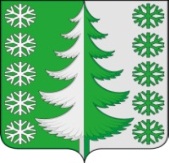 Ханты-Мансийский автономный округ – ЮграХанты-Мансийский районмуниципальное образованиесельское поселение ВыкатнойАДМИНИСТРАЦИЯ СЕЛЬСКОГО ПОСЕЛЕНИЯПОСТАНОВЛЕНИЕот 23.10.2017	                        №46п. ВыкатнойО внесении изменений в постановление администрации сельского поселения Выкатной от 06.07.2016 №24 «Об утверждении административного регламента по предоставлению администрацией сельского поселения Выкатной муниципальной услуги по утверждению схемы расположения земельного участка или земельных участков на кадастровом плане территории»Для приведения нормативных правовых актов в соответствие с действующим законодательством:Внести в приложение к постановлению администрации сельского поселения Выкатной от 06.07.2016 №24 «Об утверждении административного регламента по предоставлению администрацией сельского поселения Выкатной муниципальной услуги по утверждению схемы расположения земельного участка или земельных участков на кадастровом плане территории» следующие изменения:в пункте 9 главы 7 раздела 3 слова "федеральный орган исполнительной власти, уполномоченный в области государственного кадастрового учета недвижимого имущества и ведения государственного кадастра недвижимости," заменить словами "орган регистрации прав";1.2. в пункте 6 главы 3 раздела 2 после слов "заявлением о" дополнить словами "государственном кадастровом учете образуемого земельного участка и о";в пункте 3 главы 3 раздела 2 слова "государственный кадастр недвижимости" заменить словами "Единый государственный реестр недвижимости;".Опубликовать (обнародовать) настоящее постановление в установленном порядке, и разместить на официальном сайте Ханты-Мансийского района, в разделе Сельские поселения подраздел СП Выкатной.3. Настоящее постановление 	вступает в силу после его официального опубликования (обнародования).4.  Контроль  за  выполнением постановления оставляю за собой.Глава сельского поселения Выкатной                                                              Н.Г. Щепёткин